↑ Наверх 
🔗 Копировать ссылку 
стр. 1 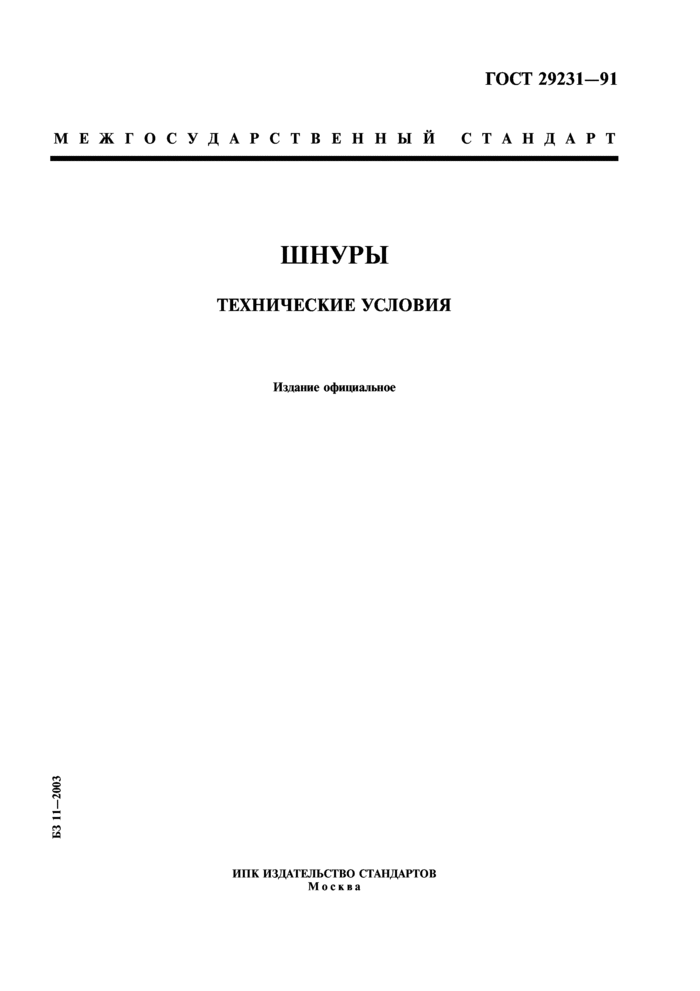 ↑ Наверх 
🔗 Копировать ссылку 
стр. 2 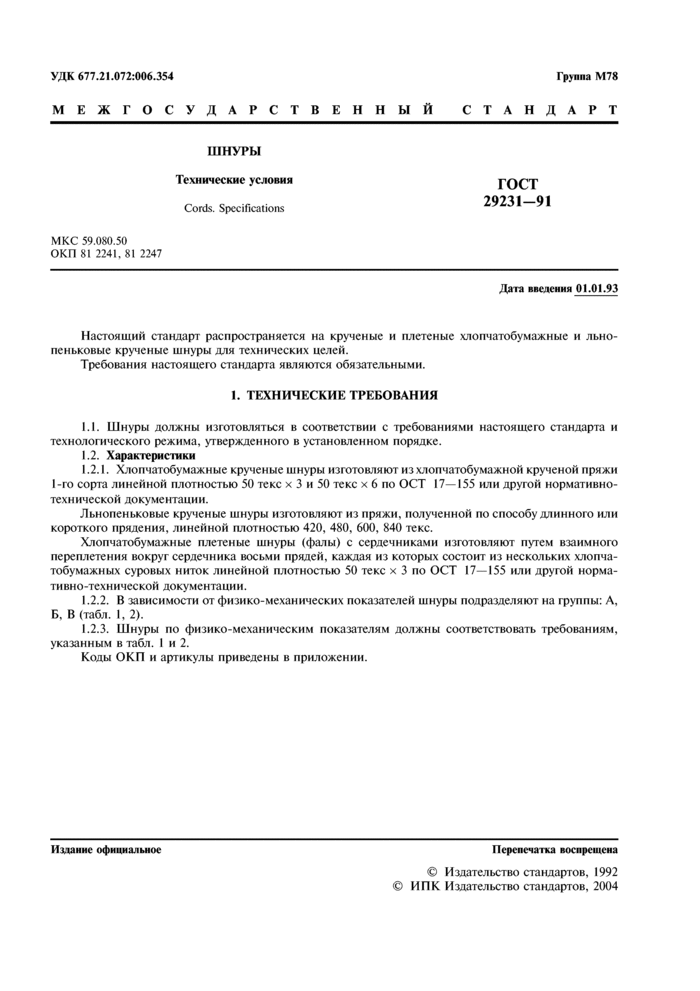 ↑ Наверх 
🔗 Копировать ссылку 
стр. 3 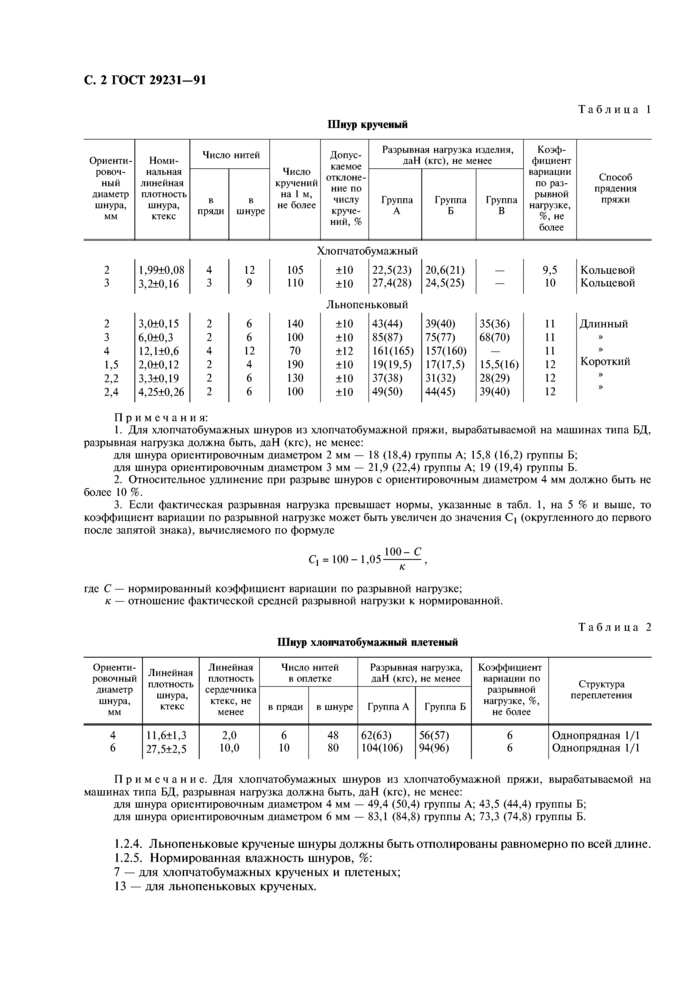 ↑ Наверх 
🔗 Копировать ссылку 
стр. 4 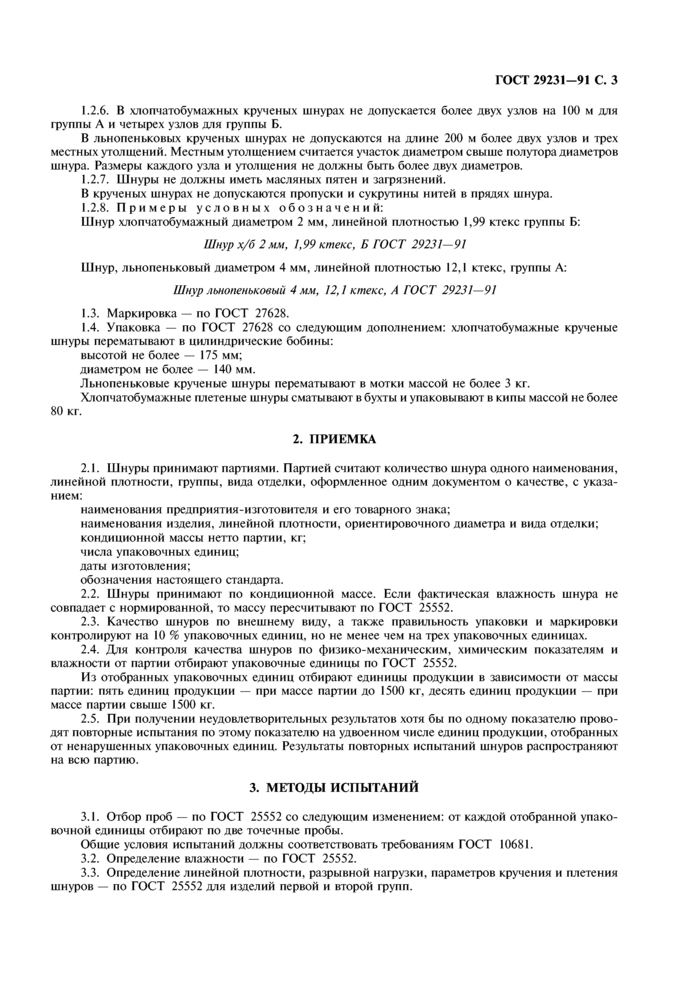 ↑ Наверх 
🔗 Копировать ссылку 
стр. 5 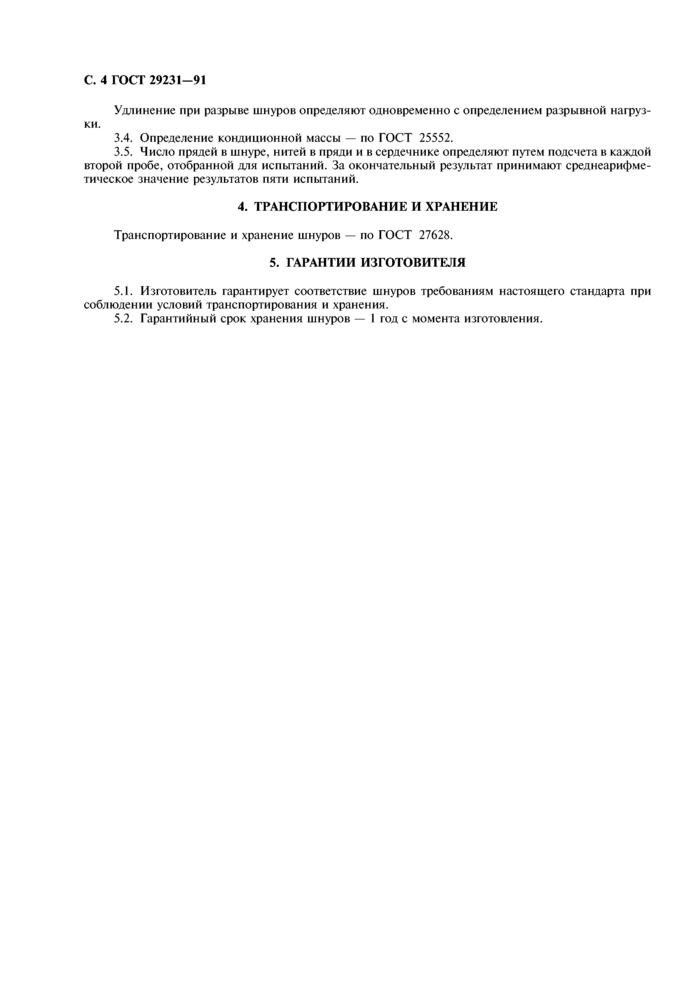 ↑ Наверх 
🔗 Копировать ссылку 
стр. 6 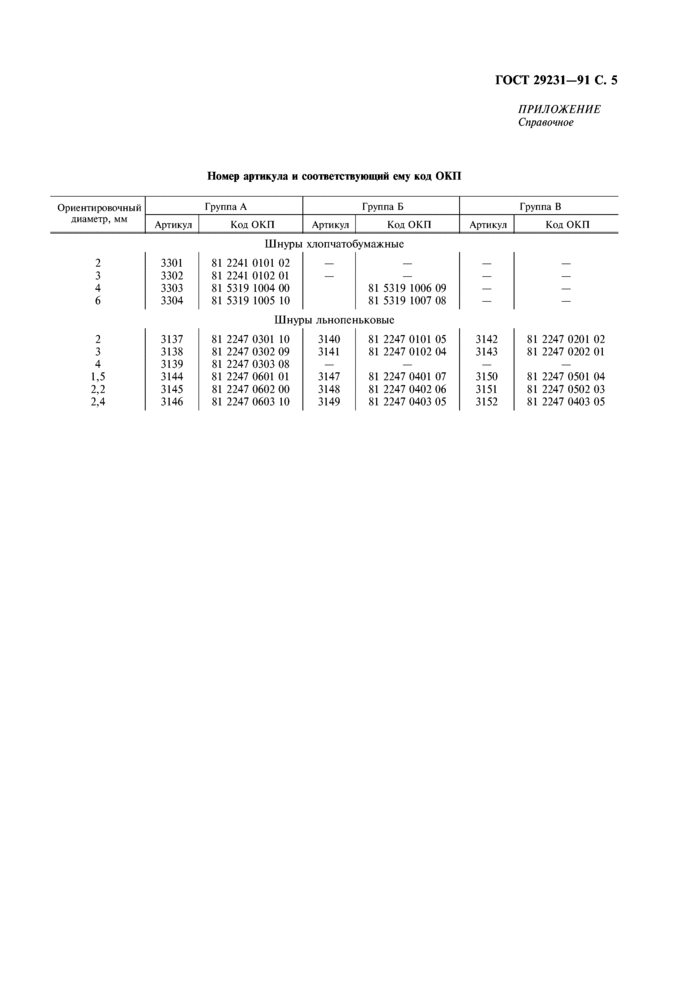 ↑ Наверх 
🔗 Копировать ссылку 
стр. 7 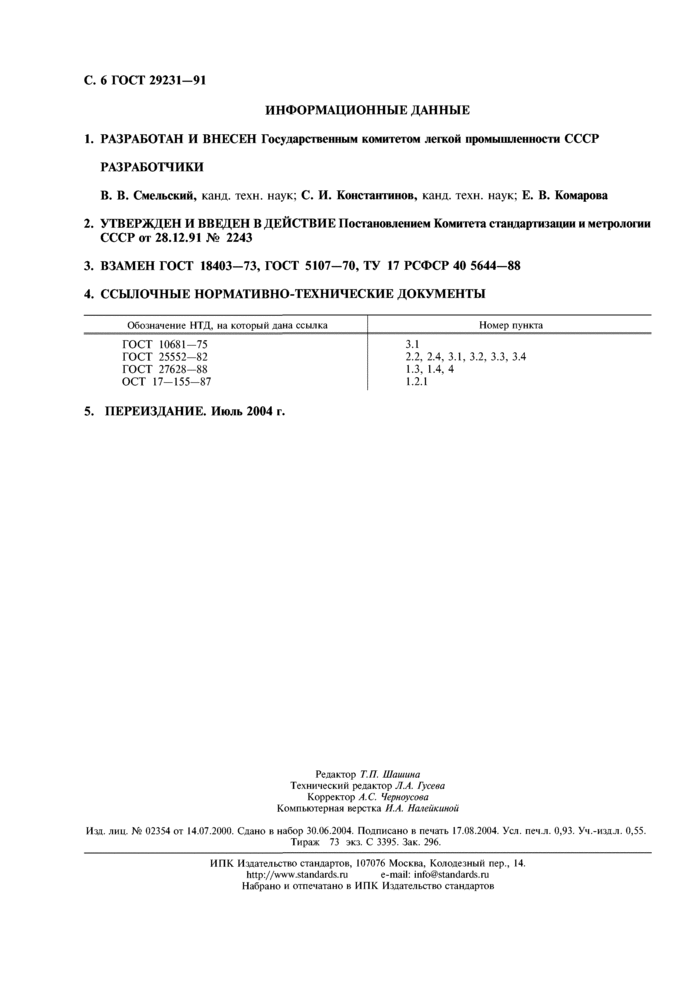 Ссылка на страницуСкопируйте эту ссылку: Начало формыКонец формыЗакрыть Таблица 1111 Н)Р крученыйХлопчатобумажныйТаблица 2Шнур хлопчатобумажный плетеныйПомер артикула н соответствующий ему код ОКИ5. ПЕРЕИЗДАНИЕ. Июль 2004 г.